تمهيـديضطلع قطاع الاتصالات الراديوية بدور يتمثل في تأمين الترشيد والإنصاف والفعالية والاقتصاد في استعمال طيف الترددات الراديوية في جميع خدمات الاتصالات الراديوية، بما فيها الخدمات الساتلية، وإجراء دراسات دون تحديد لمدى الترددات، تكون أساساً لإعداد التوصيات واعتمادها.ويؤدي قطاع الاتصالات الراديوية وظائفه التنظيمية والسياساتية من خلال المؤتمرات العالمية والإقليمية للاتصالات الراديوية وجمعيات الاتصالات الراديوية بمساعدة لجان الدراسات.سياسة قطاع الاتصالات الراديوية بشأن حقوق الملكية الفكرية (IPR)يرد وصف للسياسة التي يتبعها قطاع الاتصالات الراديوية فيما يتعلق بحقوق الملكية الفكرية في سياسة البراءات المشتركة بين قطاع تقييس الاتصالات وقطاع الاتصالات الراديوية والمنظمة الدولية للتوحيد القياسي واللجنة الكهرتقنية الدولية (ITU-T/ITU-R/ISO/IEC) والمشار إليها في القرار ITU-R 1. وترد الاستمارات التي ينبغي لحاملي البراءات استعمالها لتقديم بيان عن البراءات أو للتصريح عن منح رخص في الموقع الإلكتروني http://www.itu.int/ITU-R/go/patents/en حيث يمكن أيضاً الاطلاع على المبادئ التوجيهية الخاصة بتطبيق سياسة البراءات المشتركة وعلى قاعدة بيانات قطاع الاتصالات الراديوية التي تتضمن معلومات عن البراءات.النشر الإلكتروني
جنيف، 2020  ITU  2020جميع حقوق النشر محفوظة. لا يمكن استنساخ أي جزء من هذه المنشورة "مبادئ توجيهية للتقليل من مخاطر نوبات الصَّرَع بسبب الحساسية للضوء التي يسببها التلفزيون" بأي شكل كان ولا بأي وسيلة إلا بإذن خطي من الاتحاد الدولي للاتصالات (ITU).التوصيـة  ITU-R  BT.1702-2 مبادئ توجيهية للتقليل من مخاطر نوبات الصَّرَع بسبب
الحساسية للضوء التي يسببها التلفزيون (2019-2018-2005)مجال التطبيقأدّت الدراسات المستفيضة التي أُجريت في مختلف أرجاء العالم عن موضوع الصرع بسبب الحساسية للضوء إلى صياغة هذه التوصية. وتهدف المبادئ التوجيهية الواردة في هذه التوصية إلى حماية تلك الفئة من السكان المعرضة لنوبة الصرع بسبب الحساسية للضوء والتي يمكن من ثم أن تتعرض لنوبات الصرع التي تسببها الومضات الضوئية، بما في ذلك تلك المرتبطة ببعض أنواع الصور التلفزيونية. ولذلك فإن هيئات البث مدعوة إلى توعية منتجي البرامج بمخاطر إعداد صور تلفزيونية قد تستفز نوبات الصرع المرتبطة بالحساسية للضوء لدى المشاهدين الذين هم عرضة لهذه النوبات. وتحتوي الملحقات من 1 إلى 5 على معلومات إضافية عن هذا الموضوع.مصطلحات أساسيةصرع، صور وامضة، حساسية للضوء، نوبات.إن جمعية الاتصالات الراديوية للاتحاد الدولي للاتصالات،إذ تضع في اعتبارها أ )	أن عدداً من نوبات الصرع الفردية أو الجماعية المتولدة عن الحساسية للضوء لدى الأشخاص المعرضين لها، لا سيما الأطفال، قد أُبلغ عنها من مختلف أنحاء العالم بسبب ارتعاش الصور التلفزيونية؛ب)	أن الصور المعروضة على أجهزة التلفزيون، وإن كانت لا تسبب في حد ذاتها داء الصرع الناجم عن الحساسية للضوء، فإنها قد تستفز نوبات الصرع لدى من هم عرضة لذلك بسبب الحساسية للضوء؛ج)	أن من المفيد التعرف على التدابير الكفيلة بتجنب احتمال إنتاج مواد للبث التلفزيوني من شأنها أن تستفز نوبات الصرع بسبب الحساسية للضوء؛د )	أن التدابير المتخذة يجب أن تتناسب مع المخاطر وينبغي ألا تُثقل كاهل منظمات البث أو منتجي البرامج بلا داع؛هـ )	أن أثر هذه التدابير على القائمين بالبث أو منتجي البرامج يتفاوت بحسب نوع البرامج المنتجة؛و )	أن تطبيق هذه التدابير تطبيقاً فعالاً يقتضي أن تكون بسيطة وسهلة الفهم من جانب منتجي البرامج غير التقنيين:-	أن إنتاج بعض البرامج التي تذاع مباشرة (مثل الأنباء) يخرج في غالب الأحيان عن نطاق تحكم القائم بالبث؛-	أن نتائج القياسات التي أُعدت للتحقق من الامتثال للمبادئ التوجيهية تتوقف على عدد من معلمات القياس؛-	أن بيئة المشاهدة وأجهزة العرض، التي تؤثر في احتمال حدوث المشكلة لدى المشاهدين المعرضين لذلك، تختلف تبعاً لأسلوب العيش في مختلف أنحاء العالم؛ز )	أن خط التعرض إلى نوبة صرع لا يمكن درؤه عن معظم المشاهدين المعرضين لها:-	أن عدداً ضئيلاً من المشاهدين شديدي التعرض يمكن أن يتمتعوا بالحماية بفضل مرشاح يزود به المستقبِل؛-	أن تعقد سلسلة البث من بدايتها إلى نهايتها والتي يدخل فيها العديد من المنظمات والتكنولوجيات، من التقاط الصور والإنتاج والصياغة ثم البث والاستقبال والعرض، إلى جانب ظروف المشاهدة، يحول دون تحكم أي منظمة بمفردها في هذا النوع من المخاطر،توصي1	بتشجيع منظمات البث على إرشاد منتجي البرامج بمخاطر إنتاج تلك الصور التلفزيونية التي قد تستفز نوبات الصرع بسبب الحساسية للضوء لدى المشاهدين المعرضين لذلك؛2	بضرورة اطّلاع منتجي البرامج التلفزيونية ومصنعي أجهزة الاستهلاك والمشاهدين على المعلومات الإرشادية التقنية الواردة في الملحقات،وتوصي علاوةً على ذلك1	بالحاجة إلى إجراء المزيد من الدراسات علماً بوجود مختلف أنواع البرامج في بيئات البث؛2	باستشارة المنظمات الطبية الدولية المناسبة (مثل منظمة الصحة العالمية) وإبلاغها بصفة منتظمة بهذه المسائل، وذلك نظراً لتعقّد المسائل في هذا الشأن.الملحق 1

مبادئ توجيهية لمنظمات الإنتاج
بشأن الصور الوامضة في التلفزيونيمكن أن تتسبب الصور المرتعشة أو المتقطعة وبعض التكرارات المنتظمة في مشكلات بالنسبة إلى بعض المشاهدين المعرضين لنوبات الصرع بسبب الحساسية للضوء. وقد أدت دراسة المعلومات الصادرة عن دوائر طبية رائدة في هذا المجال [1] [2] [3] [4] [5] [6] [7] [8].علاوةً على تجربة منظمات البث إلى وضع مبادئ توجيهية تهدف إلى التقليل من خطر التعرض إلى مثيرات قد تنطوي على بعض الضرر.والتلفزيون بطبيعته وسيط يشتمل على ارتعاشات، إذ يتجدد بث الصور فيه بمعدل 50 أو 60 مرة في الثانية عموماً، وفي هذه الحالة يولّد المسح المتداخل ارتعاشاً بمعدل 25 أو 30 مرة في الثانية. وبالتالي من المستحيل إزالة احتمال تشكل صور التلفزيون الوامضة التي تؤدي إلى نوبات تشنج لدى المشاهدين المعرضين لنوبات الصرع بسبب الحساسية للضوء. وللتقليل من هذا الخطر ينبغي تطبيق المبادئ التوجيهية التالية على مواد البث عندما تُلاحَظ بوضوح ظاهرة الارتعاش أو التكرار في ظروف المشاهدة الاعتيادية في المنـزل. وليس معلوماً مستوى أي خطر متراكم ناجم عن تكرار الومضات التي "قد تكون ضارة" على امتداد فترة مطولة من الزمن. وإذا كان خطر حدوث نوبة الصرع، كما توحي بذلك الأوساط الطبية، يتزايد بتزايد مدة الومض فقد تبين أن مشهداً من الصور الومضية يدوم أكثر من 5 ثوان قد يشكل خطراً عندما يمتثل للمبادئ التوجيهية الواردة أدناه.ويحدث الوميض الذي قد يكون ضاراً في حالة وجود زوج من التغيرات المعاكسة من حيث النصوع (أي زيادة في النصوع يتبعها انخفاض أو انخفاض تتبعه زيادة) على النحو المفصَّل أدناه:-	عندما يكون نصوع الشاشة للصورة الأقتم أقل من 160 cd/m2، تحدث سلسلة متعاقبة من الومضات قد تكون ضارة في حالة وجود فرق بمقدار 20 cd/m2 أو أكثر بين نصوع الشاشة للصورتين الأقتم والألمع (انظر الملاحظتين 1 و2). وينطبق هذا الأمر على برامج المدى الدينامي العادي (SDR) والمدى الدينامي العالي (HDR) على السواء.-	عندما لا يقل نصوع الشاشة للصورة الأقتم عن 160 cd/m2، تحدث سلسلة متعاقبة من الومضات قد تكون ضارة في حالة وجود فرق أكثر من 1/17 تباين مايكلسون (انظر الملاحظة 5). ولأغراض هذا القياس، يعرَّف تباين مايكلسون على أنه (LHIGH – LLOW)/(LHIGH + LLOW) [9]، حيث LLOW هي درجة نصوع الصورة الأقتم وLHIGH هي درجة نصوع الصورة الألمع لوميض. وينطبق هذا الأمر على برامج HDR فقط.ومهما كانت درجة النصوع فإن الانتقال من لون أحمر مشبع أو إليه قد يكون ضاراً كذلك.ومن الممكن تقبّل ومضات إفرادية أو ثنائية أو ثلاثية معزولة ولكن لا يمكن قبول سلسلة متعاقبة من الومضات في حالة اجتماع الشرطين التاليين:-	عندما يبلغ مجموع المساحة المؤلفة من ومضات تحدث في آن واحد أكثر من ربع مساحة شاشة العرض (انظر الملاحظة 3)؛-	عند حدوث أكثر من ثلاث ومضات (أي ستة تغييرات في النصوع على النحو الموضح أعلاه) في أي فترة مدتها ثانية. وبعبارة أوضح يمكن قبول ومضات متتالية تكون مقدمتها مفصولة بما لا يقل عن 360 ms في تردد 50 Hz أو مفصولة بما لا يقل عن 334 ms في تردد Hz 60، مهما كان لمعان الومضات أو مساحة الشاشة.وتكون سرعة تغير المشاهد (تغيرات مفاجئة مثلاً) ضارة إذا أدت إلى وميض في بعض أنحاء الشاشة؛ عندئذ تنطبق نفس القيود التي تنطبق على الومضات.الملاحظة 1 - لا يمثل نصوع موجة الفيديو مقياساً مباشراً للمعان شاشة العرض. ولأغراض تحديد القياسات الكهربائية اللازمة للتحقق من الامتثال لهذه المبادئ التوجيهية، يمكن افتراض علاقة بين مستوى إشارة الفيديو ودرجة نصوع الشاشة على النحو الوارد وصفه في الملحق 2.الملاحظة 2 - لأغراض القياسات اللازمة للتحقق من الامتثال لهذه المبادئ التوجيهية بافتراض وجود علاقة بين مستوى إشارة الفيديو ودرجة نصوع الشاشة، نفترض أن صور المدى SDR تظهر على الشاشة بذروة بياض تقابل نصوعاً في الشاشة قدره cd/m2 200 وأن صور المدى HDR بنسق لوغاريتم غاما الهجين (HLG) تظهر على الشاشة بذروة بياض تقابل نصوعاً في الشاشة قدره cd/m2 1 000.الملاحظة 3 - يمكن افتراض المسح الزائد على شاشة تلفزيون منـزلي حديث في حدود %3,5 إلى %1 من مجمل عرض الصورة أو طولها (كما جاء في التوصية ITU-R BT.1848-1).الملاحظة 4 - من المفيد استعمال أجهزة تحليل الفيديو الأوتوماتية للمساعدة على تنبيه العاملين في الإنتاج التلفزيوني إلى احتمال مخالفة المبادئ التوجيهية فيما يتعلق بمواد الفيديو.الملاحظة 5 - يبين الشكل 1 تباين مايكلسون مقابل نصوع الصورة الأقتم لوميض. وقد تكون الومضات المقترنة بتباين النصوع المبين في المنطقة فوق المنحنى ضارة. ويتكون ها المنحنى من منطقتين، تحت وفوق cd/m2 160 فيما يتعلق بالصورة الأقتم لوميض. ففي المنطقة تحت cd/m2 160، يحدَّد المنحنى بالفرق المطلق البالغ cd/m2 20. وفي المنطقة فوق cd/m2 160، يحدَّد المنحنى بالتباين النسبي. ولا توجد انقطاعات عند cd/m2 160 لأن التباين النسبي للوميض، مع نصوع قدره cd/m2 160 للصورة الأقتم وفرق قدره cd/m2 20 بين الصورتين الأقتم والألمع، هو 1/17 = ((160 + 20) – (160))/((160 + 20) + 160). ويأخذ الشكل 2 نفس معطيات الشكل 1 ويُظهر تباين النصوع بين الصورتين الأقتم والألمع للوميض في فرق النصوع.الشكل 1التباين النسبي لمايكلسون مقابل نصوع الصورة الأقتم لوميض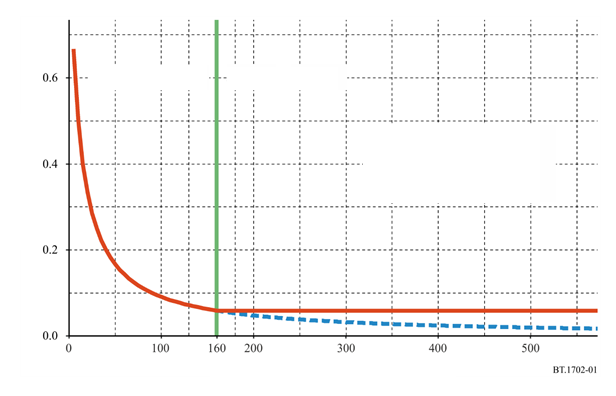 الشكل 2فرق النصوع مقابل نصوع الصورة الأقتم لوميض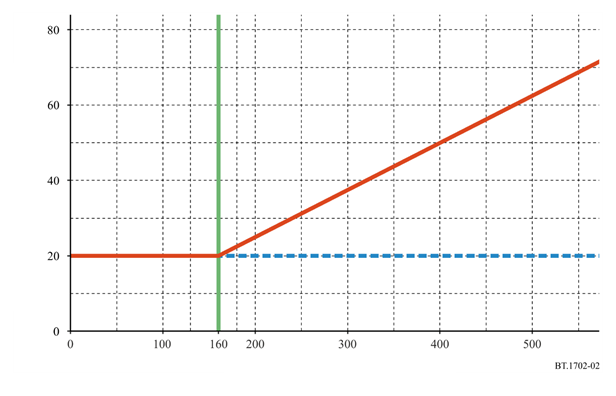 المراجع[1]	ABRAMOV, V. A., KRAPIVINA E. N. and MISHENKOV, S. L. [July 2000] Ecological problems of teleradio broadcasting, Seminar of Moscow A.S. Popov’s Scientific Technical Society on Broadcasting and Telecommunication, Velikie Luky.[2]	BINNIE, C. D., EMMETT J., GARDINER, P., HARDING G. F. A., HARRISON D. and WILKINS, A. J. [2001] Characterizing the Flashing Television Images that Precipitate Seizures, Proc. IBC2001.[3]	BINNIE, C. D., EMMETT, J., GARDINER, P., HARDING, G. F. A., HARRISON, D. and WILKINS, A. J. [July/August 2002] Characterizing the Flashing Television Images that Precipitate Seizures, SMPTE J.[4]	CLIPPINGDALE, C. and ISONO H. [October 1999 ] Photosensitivity, Broadcast Guidelines and Video Monitoring. Proc. IEEE International Conference on Systems, Man & Cybernetics SMC’99, .[5]	HARDING, G. F. A. [March 1998] TV can be bad for your health. Nature Medicine, Vol. 4, 3.[6]	HARDING, G. F. A. and JEAVONS, P. M. [1994] Photosensitive Epilepsy. ISBN: 0 898683 02 6.[7]	NEMTSOVA, S. R. [2001] The research on main characteristics of audiovisual systems with position of ecological protection of information consumer. Dissertation for the doctorate on technical sciences, .[8]	WILKINS, A. J. [1995] Visual Stress ISBN 0 19 852174 X.[9]	PELLI, D. G. and BEX, P. [2013] Measuring Contrast Sensitivity. Vision Research, Vol. 90, Pages 10-14.الملحق 2

مبادئ توجيهية لقيـاس النصـوعيمكن قياس نصوع الشاشة بواسطة مقياس ضوئي يُحمل في اليد يراعي خاصية من خصائص اللجنة الدولية للإضاءة ترمي إلى إجراء قياسات من شاشة التلفزيون. وشروط العرض هي نفس شروط "بيئة المشاهدة في المنـزل" التي يرد وصفها في التوصية ITU-R BT.500. وحرصاً على دقة النتائج ينبغي أولاً تحديد اللمعان والتباين على الشاشة بواسطة إشارة PLUGE (انظر التوصية ITU-R BT.814). وفي هذه الحالة، ينبغي أن تقابل ذروة البياض نصوعاً للشاشة قدره cd/m2 200 فيما بتعلق بالتلفزيون ذي المدى الدينامي العادي (SDR)، وcd/m2 1 000 فيما يتعلق بلوغاريتم غاما الهجين (HLG)، وcd/m2 10 000 فيما يتعلق بالتكمية الإدراكية (PQ).ويمكن الرجوع إلى الجدول 1 والشكل 3 إذا كانت القياسات الكهربائية أكثر ملاءمة. وهذا ما يوضح العلاقة النموذجية بين مستوى إشارة النصوع (أحادي اللون) وشدة الإضاءة التي ترسلها شاشة التلفزيون.وتفتقر الطريقتان إلى الدقة في القياس. ومع ذلك يمكن أن نفترض سهولة تمييز الصور الومضية أو المشاهد التكرارية التي قد تكون ضارة. ونادراً ما تظهر مثل هذه الصور في البرامج التي تكون فيها المشاهد طبيعية أو تمثل الحياة الواقعية، وإنما تكون من شاكلة الومضات الضوئية لأجهزة التصوير الفوتوغرافي أو الأضواء المتقطعة في نوادي الديسكو مثلاً. ومن هذه المبادئ التوجيهية مساعدة منتجي البرامج على تفادي استحداث تأثيرات فيديوية عن غير قصد تحتوي على صور ومضية أو مشاهد تكرارية قد تكون ضارة.الجدول 1ثلاثة أنماط لمستوى النصوعالشكل 3نصوع الشاشة مقابل مستوى إشارة الفيديو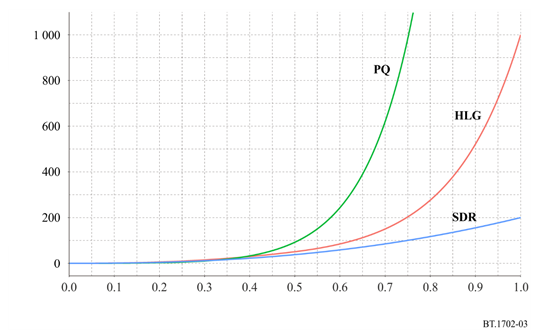 الملاحظة 1 - يؤدي مستوى إشارة النصوع بقيمة شفرة من 10 بتات تبلغ 400 و377 و362 إلى نصوع للشاشة قدره cd/m2 20,1 فيما يتعلق بالأنماط SDR وPQ وHLG على التوالي. وإذا كانت الصورة الأكثر لمعاناً لوميض أو لمشهد فوق هذه السوية عندئذ قد تكون ضارة إذا كان فرق الخرج الضوئي بين الصورة القاتمة والصور اللامعة يساوي أو يفوق cd/m2 20.الملاحظة 2 - يؤدي مستوى إشارة النصوع بقيم شفرة من 10 بتات تبلغ 863 و552 و687 إلى نصوعات للشاشة قدرها cd/m2 160,4 وcd/m2 161,7 وcd/m2 160,7 فيما يتعلق بالأنماط SDR وPQ وHLG على التوالي. وإذا كانت الصورة الأكثر قتامة لوميض أو لمشهد دون هذه السوية عندئذ قد تكون ضارة إذا كان فرق الخرج الضوئي بين الصور القاتمة والصور اللامعة يساوي أو يفوق cd/m2 20. وإذا كانت الصورة الأكثر قتامة لوميض أو لمشهد فوق هذه السوية عندئذ قد تكون ضارة إذا كان نصوع الشاشة يساوي أو يفوق 1/17 تباين النصوع لمايكلسون.الملحق 3

مثال إطار مواصفة قياس موحدةتتوقف نتائج القياسات للتحقق من مراعاة المبادئ التوجيهية على عدد من معلمات القياس. وبما أن من المستحسن في مجال التبادل الدولي للبرامج أن تطبق مواصفة قياس متسقة في العالم بأكمله، يحتاج الأمر إلى المزيد من الدراسة لإعداد مواصفة متسقة تراعي المبادئ التوجيهية. ويبين مخطط الانسياب في الشكل 4 مثالاً على إطار مواصفة قياس من هذا القبيل. كما يحتاج الأمر إلى التعاريف التخطيطية أو المفصلة بالنسبة إلى كل فدرة في الشكل. ومن المحتمل أن يحتاج الأمر إلى تعاريف وإلى معايير كشف أوضح لدى وضع المبادئ التوجيهية التي تتعلق باستعمال اللون الأحمر المشبع.الشكل 4مثال إطار مواصفة قياس موحدةالملحق 4

مبادئ توجيهية لتقنيات الترشيح للتقليل
من عدد الصور الوامضة في التلفزيونينبغي لتدابير التخفيض من البث الذي قد يحتوي على مؤثرات ضارة، كما يرد وصفها في الملحق 1، أن تضمن درجة عالية من الحماية للأغلبية الساحقة من الأشخاص ذوي الحساسية للضوء.إلا أن التدابير التي تخص عدداً ضئيلاً من الأفراد شديدي الحساسية، والتي تهدف إلى التقليل من المثيرات الزمنية قبل البث، قد تتحول إلى قيود غير مقبولة من حيث نوعية بث الصور بالنسبة لغالبية المشاهدين. وحتى يتسنى للأشخاص شديدي الحساسية مشاهدة البرامج التلفزيونية دون المخاطرة للتعرض لنوبة الصرع يمكن تطبيق تقنيات للترشيح في الجهاز المستقبل.ومن مزايا الإدراج الاختياري لبعض التدابير في أجهزة الاستقبال الحماية من الصور الوامضة التي يمكن أن تظهر من حين لآخر عن غير قصد من طائفة من مصادر الفيديو الممكنة.وهنالك نوعان من التدابير.ترشيح زمني متكيّفينبغي للترشيح الزمني المتكيّف أن يقلل من مثيرات الانتقال من رتل إلى رتل أو من صورة إلى صورة في النطاق Hz 10-30. ويُترك تحديد قيمة معلمات الترشيح هذه على وجه الدقة لتقدير المصنعين ولكن ينبغي من حيث المبدأ أن تحقق تخفيضاً لا يقل عن dB 20 عند ترددات زمنية لا تقل عن Hz 10. ولا بد من التوفيق بين جدوى الحماية وضبابية الصورة.مراشيح بصرية مركبةفي حالة عدد صغير من المشاهدين شديدي الحساسية إزاء تغير الإضاءة يمكن استعمال مرشاح بصري مركب لإحداث تخفيض شديد في احتمال الحساسية للضوء. ويمكّن مثل هذا المرشاح المشاهدين شديدي الحساسية من مواصلة مشاهدة شاشة تلفزيون أو حاسوب وهو ما يستحيل عليهم لولا ذلك.ويحتوي المرشاح الفعال عادةً على جهاز ترشيح بصري مركب حيث يعكس مرشاح بطريقة انتقائية الضوء الأحمر طويل الموجة ويمتص مرشاح آخر الضوء بطريقة منتظمة في الطيف المرئي (كثافة محايدة).الملحق 5

معلومات إرشادية تقنية بشأن المشاهدةعلاوةً على جدوى تنفيذ المبادئ التوجيهية ذات الطابع التقني، للحد من ارتعاش الصورة الذي ينطوي على احتمال الضرر، في تخفيض عدد نوبات الصرع بسبب الحساسية للضوء المقترنة بمشاهدة التلفزيون ثمة عوامل أخرى عدا محتويات البرامج تؤثر أيضاً في احتمال حدوث هذه النوبات، ومنها:-	بيئة المشاهدة: قد يزداد احتمال تأثير جزء من مواد البرامج في إحداث نوبة لدى المشاهدين ذوي الحساسية للضوء إذا كانت المشاهدة في قاعة مظلمة، وكانت الشاشة لامعة أو واسعة أو إذا كان المشاهد قريباً منها.-	عمر المشاهد: يزداد معدل انتشار الحساسية بين الأطفال والشباب الذين هم دون سن العشرين وينخفض بتقدم العمر.ويمكن لاقتران هذين العاملين أن يفاقم من احتمال وقوع النوبة ومن ثم فإن توعية المشاهدين (وأولياء صغار المشاهدين) بشروط المشاهدة المناسبة هي في حد ذاتها تدبير من تدابير الحماية المفيدة.وعليه ينبغي أن يُنصح بمشاهدة التلفزيون في مكان جيد الإضاءة على مسافة لا تقل عن مترين من الشاشة، ولا سيما فيما يتعلق بالبرامج التي تستهدف صغار المشاهدين (مثل أفلام الصور المتحركة).___________سلاسل توصيات قطاع الاتصالات الراديوية(يمكن الاطلاع عليها أيضاً في الموقع الإلكتروني http://www.itu.int/publ/R-REC/en)سلاسل توصيات قطاع الاتصالات الراديوية(يمكن الاطلاع عليها أيضاً في الموقع الإلكتروني http://www.itu.int/publ/R-REC/en)السلسلةالعنـوانBO	البث الساتليBO	البث الساتليBR	التسجيل من أجل الإنتاج والأرشفة والعرض؛ الأفلام التلفزيونيةBR	التسجيل من أجل الإنتاج والأرشفة والعرض؛ الأفلام التلفزيونيةBS	الخدمة الإذاعية (الصوتية)BS	الخدمة الإذاعية (الصوتية)BT	الخدمة الإذاعية (التلفزيونية)BT	الخدمة الإذاعية (التلفزيونية)F	الخدمة الثابتةF	الخدمة الثابتةM	الخدمة المتنقلة وخدمة الاستدلال الراديوي وخدمة الهواة والخدمات الساتلية ذات الصلةM	الخدمة المتنقلة وخدمة الاستدلال الراديوي وخدمة الهواة والخدمات الساتلية ذات الصلةP	انتشار الموجات الراديويةP	انتشار الموجات الراديويةRA	علم الفلك الراديويRA	علم الفلك الراديويRS	أنظمة الاستشعار عن بُعدRS	أنظمة الاستشعار عن بُعدS	الخدمة الثابتة الساتليةS	الخدمة الثابتة الساتليةSA	التطبيقات الفضائية والأرصاد الجويةSA	التطبيقات الفضائية والأرصاد الجويةSF	تقاسم الترددات والتنسيق بين أنظمة الخدمة الثابتة الساتلية والخدمة الثابتةSF	تقاسم الترددات والتنسيق بين أنظمة الخدمة الثابتة الساتلية والخدمة الثابتةSM	إدارة الطيفSM	إدارة الطيفSNG	التجميع الساتلي للأخبارSNG	التجميع الساتلي للأخبارTF	إرسالات الترددات المعيارية وإشارات التوقيتTF	إرسالات الترددات المعيارية وإشارات التوقيتV	المفردات والمواضيع ذات الصلةV	المفردات والمواضيع ذات الصلةملاحظة: تمت الموافقة على النسخة الإنكليزية لهذه التوصية الصادرة عن قطاع الاتصالات الراديوية بموجب الإجراء الموضح في القرار ITU-R 1.قيمة شفرة من 10 بتاتمستوى الفيديو المقيَّسنصوع الشاشة (cd/m2)نصوع الشاشة (cd/m2)نصوع الشاشة (cd/m2)قيمة شفرة من 10 بتاتمستوى الفيديو المقيَّسنصوع الشاشة (cd/m2)نصوع الشاشة (cd/m2)نصوع الشاشة (cd/m2)قيمة شفرة من 10 بتاتمستوى الفيديو المقيَّسSDRPQHLGقيمة شفرة من 10 بتاتمستوى الفيديو المقيَّسSDRPQHLG640,000,000,000,005200,5241,74113,1756,04800,020,010,010,025400,5446,27141,6062,871000,040,090,040,135600,5751,07176,6670,771200,060,270,110,365800,5956,15219,8579,941400,090,570,220,766000,6161,52273,0390,571600,110,990,411,336200,6367,17338,45102,911800,131,560,702,096400,6673,12418,90117,232000,162,291,113,066600,6879,36517,82133,862200,183,181,684,266800,7085,90639,46153,182400,204,252,475,687000,7392,75789,06175,642600,225,503,527,367200,7599,91973,13201,742800,256,954,919,297400,77107,371 199,76232,103000,278,596,7311,497600,79115,151479,00267,413200,2910,449,0913,977800,82123,261823,40308,493400,3212,5112,1216,748000,84131,682248,67356,303600,3414,8015,9819,798200,86140,432774,49411,943800,3617,3120,8823,168400,89149,523425,63476,714000,3820,0627,0526,838600,91158,934233,32552,134200,4123,0434,8030,838800,93168,695237,10639,934400,4326,2744,4835,159000,95178,786487,17742,194600,4529,7556,5539,809200,98189,228047,52861,284800,4733,4871,5644,809401,00200,0010 000,001 000,005000,5037,4890,1650,14*	مستوى إشارة الفيديو مقيَّس من V = 0 للون الأسود إلى 1 = V للون الأبيض (التوصية ITU-R BT.1886). وبالنسبة للمحتوى المتوافق أساساً مع التوصية ITU-R BT.709، فإن قيم الشفرة الرقمية (D) المكونة من 10 بتات تتقابل مع قيم V وفقاً للمعادلة التالية: V = (D–64)/876*	مستوى إشارة الفيديو مقيَّس من V = 0 للون الأسود إلى 1 = V للون الأبيض (التوصية ITU-R BT.1886). وبالنسبة للمحتوى المتوافق أساساً مع التوصية ITU-R BT.709، فإن قيم الشفرة الرقمية (D) المكونة من 10 بتات تتقابل مع قيم V وفقاً للمعادلة التالية: V = (D–64)/876*	مستوى إشارة الفيديو مقيَّس من V = 0 للون الأسود إلى 1 = V للون الأبيض (التوصية ITU-R BT.1886). وبالنسبة للمحتوى المتوافق أساساً مع التوصية ITU-R BT.709، فإن قيم الشفرة الرقمية (D) المكونة من 10 بتات تتقابل مع قيم V وفقاً للمعادلة التالية: V = (D–64)/876*	مستوى إشارة الفيديو مقيَّس من V = 0 للون الأسود إلى 1 = V للون الأبيض (التوصية ITU-R BT.1886). وبالنسبة للمحتوى المتوافق أساساً مع التوصية ITU-R BT.709، فإن قيم الشفرة الرقمية (D) المكونة من 10 بتات تتقابل مع قيم V وفقاً للمعادلة التالية: V = (D–64)/876*	مستوى إشارة الفيديو مقيَّس من V = 0 للون الأسود إلى 1 = V للون الأبيض (التوصية ITU-R BT.1886). وبالنسبة للمحتوى المتوافق أساساً مع التوصية ITU-R BT.709، فإن قيم الشفرة الرقمية (D) المكونة من 10 بتات تتقابل مع قيم V وفقاً للمعادلة التالية: V = (D–64)/876*	مستوى إشارة الفيديو مقيَّس من V = 0 للون الأسود إلى 1 = V للون الأبيض (التوصية ITU-R BT.1886). وبالنسبة للمحتوى المتوافق أساساً مع التوصية ITU-R BT.709، فإن قيم الشفرة الرقمية (D) المكونة من 10 بتات تتقابل مع قيم V وفقاً للمعادلة التالية: V = (D–64)/876*	مستوى إشارة الفيديو مقيَّس من V = 0 للون الأسود إلى 1 = V للون الأبيض (التوصية ITU-R BT.1886). وبالنسبة للمحتوى المتوافق أساساً مع التوصية ITU-R BT.709، فإن قيم الشفرة الرقمية (D) المكونة من 10 بتات تتقابل مع قيم V وفقاً للمعادلة التالية: V = (D–64)/876*	مستوى إشارة الفيديو مقيَّس من V = 0 للون الأسود إلى 1 = V للون الأبيض (التوصية ITU-R BT.1886). وبالنسبة للمحتوى المتوافق أساساً مع التوصية ITU-R BT.709، فإن قيم الشفرة الرقمية (D) المكونة من 10 بتات تتقابل مع قيم V وفقاً للمعادلة التالية: V = (D–64)/876*	مستوى إشارة الفيديو مقيَّس من V = 0 للون الأسود إلى 1 = V للون الأبيض (التوصية ITU-R BT.1886). وبالنسبة للمحتوى المتوافق أساساً مع التوصية ITU-R BT.709، فإن قيم الشفرة الرقمية (D) المكونة من 10 بتات تتقابل مع قيم V وفقاً للمعادلة التالية: V = (D–64)/876*	مستوى إشارة الفيديو مقيَّس من V = 0 للون الأسود إلى 1 = V للون الأبيض (التوصية ITU-R BT.1886). وبالنسبة للمحتوى المتوافق أساساً مع التوصية ITU-R BT.709، فإن قيم الشفرة الرقمية (D) المكونة من 10 بتات تتقابل مع قيم V وفقاً للمعادلة التالية: V = (D–64)/876